Nom au complet: Jhon dalton       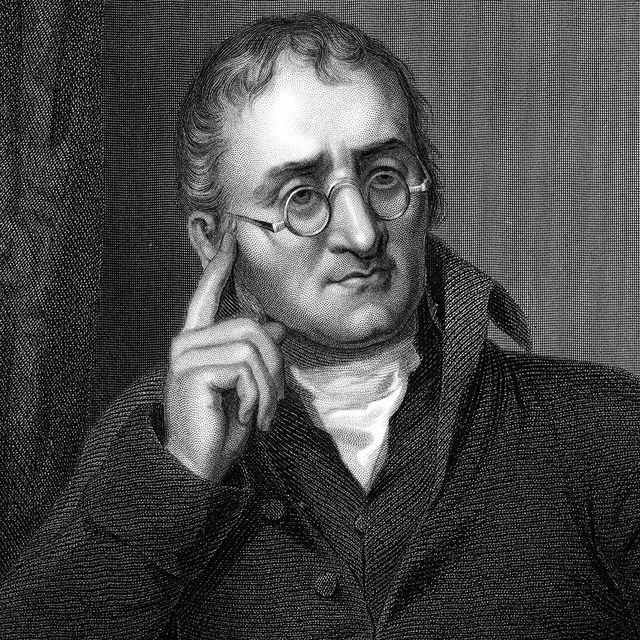 Nationalité: britaniqueDrapeau: 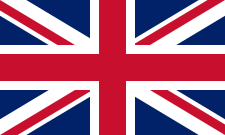 Période de temps:1766-1844découvert: théorie atomique